Shyshkin OleksandrExperience:Position applied for: Chief EngineerDate of birth: 12.12.1982 (age: 34)Citizenship: UkraineResidence permit in Ukraine: YesCountry of residence: UkraineCity of residence: OdessaContact Tel. No: +38 (067) 766-70-32 / +38 (067) 770-05-36E-Mail: shyshkinsasha@mail.ruSkype: aleksandr12121212U.S. visa: NoE.U. visa: NoUkrainian biometric international passport: Not specifiedDate available from: 15.02.2017English knowledge: GoodMinimum salary: 9000 $ per month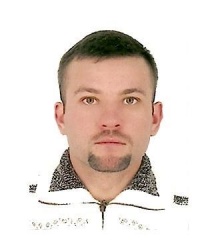 PositionFrom / ToVessel nameVessel typeDWTMEBHPFlagShipownerCrewingChief Engineer15.05.2015-15.10.2015EndeavorCement carrier28000MaK2*4000&mdash;2nd Engineer01.04.2012-16.08.20123 OakContainer Ship8800MaK 9M43 C8400 KWMarshallWallem Ship ManagementAlfa Navigation2nd Engineer04.09.2011-28.11.2011Commodore ClipperPassenger Ro-Ro Ship14000MaK 9M322*4320 KWBahamasCondore Marine Services Ltd.Alfa Navigation2nd Engineer28.06.2011-24.07.2011Commodore GoodwillRo-Ro11160MaK 6M552C2*4300BahamasCondore LimitedAlfa Navigation2nd Engineer01.05.2011-28.06.2011Commodore ClipperPassenger Ro-Ro Ship14000MaK 9M322*4320 KWBahamasCondore Marine Services Ltd.Alfa Navigation2nd Engineer06.02.2011-20.03.2011Commodore GoodwillRo-Ro11160MaK 6M552C2*4300BahamasCondore LimitedAlfa Navigation2nd Engineer28.12.2010-06.02.2011Commodore ClipperPassenger Ro-Ro Ship14000MaK 9M322*4320 KWBahamasCondore Marine Services Ltd.Alfa Navigation2nd Engineer05.10.2010-15.11.2010Commodore GoodwillRo-Ro11160MaK 6M552C2*4300BahamasCondore LimitedAlfa Navigation2nd Engineer22.08.2010-05.10.2010Commodore ClipperPassenger Ro-Ro Ship14000MaK 9M322*4320 KWBahamasCondore Marine Services Ltd.Alfa Navigation2nd Engineer04.04.2010-19.06.2010Steel GloryBulk Carrier39345SULZER 6 RTA 586360 KWNassauHirizon Ship Management S.A.Star Line Marine3rd Engineer11.05.2009-15.10.2009NTABENIBulk Carrier25005SULZER 6RLB 569426 KWPanamaWexford Maritime S.A. -RPStar Line Marine3rd Engineer12.05.2008-15.10.2008NTABENIBulk Carrier25005SULZER 6RLB 569426 KWPanamaWexford Maritime S.A. -RPStar Line Marine3rd Engineer31.05.2007-05.12.2007NTABENIBulk Carrier25005SULZER 6RLB 569426 KWPanamaWexford Maritime S.A. -RPStar Line Marine3rd Engineer02.04.2006-27.02.2007NTABENIBulk Carrier25005SULZER 6RLB 569426 KWPanamaWexford Maritime S.A. -RPStar Line MarineEngine Cadet07.04.2005-09.09.2005Steel GloryBulk Carrier39345SULZER 6 RTA 586360 KWNassauHirizon Ship Management S.A.Star Line Marine